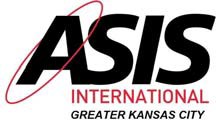 ASIS International Greater Kansas City ChapterSecurity Officer of the Year Nomination FormNOMINATION MUST BE SUBMITTED NO LATER THAN MAY 12, 2023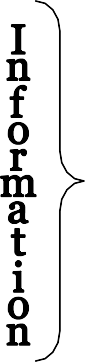 Name:			 Position/Job Title:  	 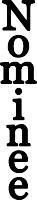 Name of Company:  		 Company Address:  	 Qualifications for nomination: (Attach additional pages if necessary; you may also include additional significant information or contributions of the nominee)Nominated by:	Contact Phone:Printed name: 	Title:  	SUBMIT NOMINATION TO: Chairman@kcasis.orgSecurity Officer of the Year Award CriteriaPurpose:To recognize a Kansas City area Security Officer who excelled in the discharge of their duties by taking exemplary on-duty action to protect life and/or property.Eligibility:Any individual working in a paid position, directly and primarily responsible for providing security-related services to persons and/or property. Law enforcement officers and Security Administrators are not eligible for this award.Award:Will be presented at the November luncheon of the Greater Kansas City Chapter of ASIS International. Lunch for the award recipient and one guest will be provided by the chapter.Criteria:The successful candidate will:Show outstanding performance and/or achievement while on duty.Demonstrate professionalism while on duty.Provides an elevated level of customer service while on duty.Nomination Process:The officer may be nominated only by his employer or site manager. Nomination forms must be submitted no later than May 12, 2023.Selection Process:The review and selection committee will consist of Greater Kansas City Chapter of ASIS International Board members, Committee members, and/or other active Chapter members who may be selected by the Board. The committee will review all nominations and select a single recipient.